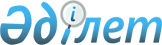 Об определении оптимальных сроков сева по каждому виду субсидируемых приоритетных сельскохозяйственных культур по Акжарскому району на 2015 годПостановление акимата Акжарского района Северо-Казахстанской области от 24 июня 2015 года № 146. Зарегистрировано Департаментом юстиции Северо-Казахстанской области 17 июля 2015 года № 3317      В соответствии с пунктом 10 Правил субсидирования повышения урожайности и качества продукции растениеводства, стоимости горюче-смазочных материалов и других товаро-материальных ценностей, необходимых для проведения весенне-полевых и уборочных работ, путем субсидирования производства приоритетных культур и стоимости затрат на возделывание сельскохозяйственных культур в защищенном грунте, утвержденных Приказом исполняющего обязанности Министра сельского хозяйства Республики Казахстан от 27 февраля 2015 года № 4-3/177 "Об утверждении Правил субсидирования повышения урожайности и качества продукции растениеводства, стоимости горюче-смазочных материалов и других товарно-материальных ценностей, необходимых для проведения весенне-полевых и уборочных работ, путем субсидирования производства приоритетных культур и стоимости затрат на возделывание сельскохозяйственных культур в защищенном грунте" акимат Акжарского района Северо-Казахстанской области ПОСТАНОВЛЯЕТ:

      1. Определить оптимальные сроки сева по каждому виду субсидируемых приоритетных сельскохозяйственных культур по Акжарскому району на 2015 год, согласно приложению. 

      2. Контроль за исполнением настоящего постановления возложить на курирующего заместителя акима Акжарского района Северо-Казахстанской области.

      3. Настоящее постановление вводится в действие по истечении десяти календарных дней после дня его первого официального опубликования и распространяется на правоотношения, возникшие с 5 мая 2015 года. 

 Оптимальные сроки сева по каждому виду субсидируемых приоритетных сельскохозяйственных культур по Акжарскому району на 2015 год
					© 2012. РГП на ПХВ «Институт законодательства и правовой информации Республики Казахстан» Министерства юстиции Республики Казахстан
				
      Аким района

С. Туралинов
Приложение к постановлению акимата Акжарского района Северо-Казахстанской области от 24 июня 2015 года № 146№ п/п

Наименование культуры

Оптимальные сроки сева

1

Яровая пшеница (среднепоздние, среднеспелые, среднеранние сорта и твердая)

с 14 мая по 08 июня

2

Ячмень, овес 

с 25 мая по 12 июня

3

Гречиха

с 20 мая по 03 июня

4

Просо

с 25 мая по 03 июня

5

Нут

с 12 мая по 18 мая

6

Горох

с 20 мая по 03 июня

7

Соя

с 22 мая по 30 мая

8

Чечевица 

с 22 мая по 03 июня

9

Рапс (предшественники – пар, однолетние травы, зерновые)

с 12 мая по 01 июня

10

Лен, горчица

с 15 мая по 03 июня

11

Подсолнечник на маслосемена

с 15 мая по 30 мая

12

Рыжик

с 20 мая по 01 июня

13

Картофель

с 15 мая по 05 июня

14

Кукуруза на силос по зерновой технологии

с 27 мая по 05 июня

15

Морковь (семена)

с 10 мая по 20 мая

16

Лук (семена)

с 10 мая по 20 мая

17

Свекла

с 25 мая по 05 июня

18

Огурцы

с 16 мая по 05 июня

19

Рассада капусты

с 25 мая по 15 июня

20

Рассада томатов

с 28 мая по 12 июня

21

Подсолнечник на силос

с 27 мая по 05 июня

22

Однолетние травы на зеленый корм (овес горох, горох + овес + ячмень), сено (суданская трава, просо, могар, овес + вика) и сенаж (овес + ячмень + горох, овес + горох, просо + горох)

с 05 июня по 15 июня

Зеленый конвейер:

(однолетние травы)

Зеленый конвейер:

(однолетние травы)

Зеленый конвейер:

(однолетние травы)

23

I срок (горох + овес)

с 08 мая по 10 мая

24

II срок (овес + ячмень + горох + пшеница, суданская трава + горох, просо + горох)

с 23 мая по 25 мая

25

III срок (горох + овес + ячмень, суданская трава + горох, овес + горох)

с 08 июня по 10 июня

26

IV срок (рапс, овес)

с 08 июля по 10 июля

Многолетние травы

Многолетние травы

Многолетние травы

27

I срок 

Люцерна 

Донник

Эспарцет

Козлятник

Кострец

Житняк

с 05 мая до 15 мая

28

II срок 

Люцерна 

Донник

Эспарцет

Козлятник

Кострец

Житняк

с 05 июля по 20 июля

